ROZKŁAD W DNI ROBOCZE –obowiązuje od dnia 1 września 2022 r.Organizator: GMINA BISKUPIEC, al. Niepodległości 2, 11-300 Biskupiec, Tel. 89 715 01 10Operator: USŁUGI TRANSPORTOWE KAMIL KRZEMIŃSKI, ul. Kościuszki 13/401, 10-502 Olsztyn, Tel. 664 742 053560→ BISKUPIEC-DWORZECBiskupiec-SP2>>13:40>Biskupiec-Kościół>>13:41>Biskupiec-Wojska Polskiego>>13:42>Biskupiec-Szkoła Niepubliczna7:38>13:43>Biskupiec-Kościół7:40>13:45>Biskupiec-SP37:41>13:46>Biskupiec-Dworzec>9:30>17:00Adamowo7:449:3413:4917:04Lipowo7:449:3413:4917:04Lipowo7:469:3613:5117:06Stanclewo-Las7:509:4013:5517:10Stanclewo-Południe7:529:4213:5717:12Stanclewo-Wieś7:539:4313:5817:13Zawada7:559:4514:0017:15Bredynki7:579:4714:0217:17Stryjewo-Wieś8:029:5214:0717:22Węgój8:049:5414:0917:24Węgój-Szkoła8:059:5514:1017:25Węgój8:069:5614:1117:26Sadłowo8:1010:0014:1517:30Zameczek8:1210:0214:1717:32Biskupiec ul. Kościuszki8:1310:0314:1817:33Biskupiec-Dworzec8:1510:0514:2017:35Biskupiec-SP38:1710:07>>Biskupiec-SP28:1910:09>>Biskupiec-Szkoła Niepubliczna8:22>>>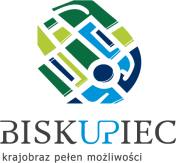 #łączymy powiat komunikacyjnieLinia współfinansowana z Funduszu Rozwoju Połączeń Autobusowych